Inskickat: 2021-05-07Ansvarig tjänsteman: Filip EkanderFrån: Svensk DagligvaruhandelTill: SvanenRemiss Förslag till reviderade kriterier för maskindiskmedel och spolglans 017Svensk Dagligvaruhandel tackar för inbjudan att svara på remiss Maskindiskmedel och spolglans 017. Kort om ossSvensk Dagligvaruhandel är branschorganisationen för dagligvaruhandeln i Sverige. Våra medlemsföretag är Axfood AB, Bergendahls Food AB, Coop Sverige AB, ICA Sverige AB, Lidl Sverige KB, IKEA Foods AB och Livsmedelshandlarna. Tillsammans står vi för drygt 97 % av dagligvaruhandeln i Sverige, med butiker över hela landet. Dagligvaruhandeln sysselsätter runt 95 000 personer, varav en tredjedel är unga (15-24 år).IKEA Foods AB avstår från att ingå i detta remissvar då produktkategorierna som här avses inte inkluderas i företagets sortiment. Svensk Dagligvaruhandels svar på remiss Maskindiskmedel och spolglans 017Svensk Dagligvaruhandel tackar för möjligheten att inkomma med synpunkter på förslag på reviderade kriterier för maskindiskmedel och spolglans, 017. Våra synpunkter rör framför allt avsnitt 6 del O28 men även avsnitt 5 gällande krav på återvunnet material.Avsnitt 6 del O28Vi instämmer i att konsumenterna ska få information om hur en förpackning ska materialåtervinnas men anser inte att Avfalls Sveriges piktogram ska vara obligatoriska. Dessa piktogram kan rekommenderas men inte krävas. En svårighet med piktogrammen är att de skiljer sig åt mellan de nordiska länderna varför en samnordisk förpackning behöver utrustas med flertalet piktogram för samma material, se figur 1 för exempel för plastförpackningar. Detta tar mer plats på förpackningen samt ger ökad tryckkostnad och på grund av detta ser vi en risk att kravet på Svanen-märkningen uteblir för samnordiska produkter. 
Figur 1. Avfallssymboler i de olika nordiska länder. Från vänster Sverige, Danmark och Norge.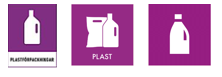 En annan svårighet är att många av produkterna på marknaden är framtagna för att kunna säljas i flertalet länder runt om i Europa, inte bara i Norden. Eftersom piktogrammen i dagsläget är frivilliga att använda och endast anpassade för Norden kan dessa krocka med märkningskrav i andra länder. Helst skulle vi se en gemensam europeisk återvinningsmärkning för att undvika röriga förpackningar med för mycket information, men tills denna är på plats vill vi åtminstone undvika suboptimerade krav som försvårar för både producenter och konsumenter. Om Avfall Sveriges piktogram blir obligatoriska kommer det leda till att separata förpackningar måste tas fram för olika marknader vilket i sin tur leder till ökade kostnader i både produktion och lagring, risk för ökat svinn samt en risk att företag kommer välja bort Svanen-märkningen pga. tidigare nämnda skäl.Ett förslag på krav som gör det lättare för konsumenten att hitta sorteringsinformationen kan vara att förtydliga var på förpackningen information om återvinning ska framgå och hur den ska källsorteras. Avsnitt 5 krav på återvunnet materialVi instämmer i att mer återvunnet material behöver användas i förpackningar för att vara resurseffektivt och möjliggöra en cirkulär ekonomi. Tillgången på återvunnet material varierar dock och för vissa material råder det brist. Vi vill därför uppmärksamma att ett fast krav på minsta andel återvunnen råvara kan vara svårt att uppnå. 